This meeting was recorded for future viewing. We are privileged to have gathered on the traditional territory of the Kwakwaka'wakw.The June 13, 2022 Public Hear was called to order at 6:01 PMThis public hearing is being held in accordance with Division 3 of the Local Government Act requiring public input on Planning and Land Use Bylaws.  Kevin Brooks our Consultant Planner from McElhanny Ltd. will give an introductory presentation on the proposed Zoning Bylaw 705, 2021. Staff will read out written submissions. The public will then be given an opportunity to speak and are required to give their full name and residential address prior to being allowed to speak. Each speaker will be limited to 5 minutes in length. Please keep in mind that the information submitted during this public consultation will form part of the public record. Finally, three calls to the public will be issued asking if anyone else wishes to speak prior to closing the meeting. As a reminder, the Town will not receive any more public input regarding the proposed bylaw once the public hearing process is closed.Kevin Brooks of McElhanney Ltd. gave a presentation on proposed Zoning Bylaw No. 705, 2022 from 6:02 - 6:12 PMDeputy Corporate Officer Connor Mork read written Submissions into the record from 6:12  -6:36 PM as follows:Eric Dutcyvich, President of Port McNeill Chamber of Commerce - Expressed concern with rezoning and large-scale policy changes and requested that any changes be deferred until an economic impact assessment and fulsome engagement can be arranged with existing and emergent business interests.Brad Zealand, North Island Pacific Parts, and Sales Ltd. 470 Pioneer Hill Drive - Opposed to rezoning, and expressed concern that the proposed changes may be detrimental to Port McNeill industry and property values.Ian Zimmerman,  383/403 Pioneer Hill Drive - Opposed to rezoning, and expressed concern that the proposed changes may be detrimental to Port McNeill industry, their property values, and that it doesn’t make sense to rezone the downtown as there are unused C2 zoned properties.Berni  Zimmerman,  383/403 Pioneer Hill Drive - Opposed to rezoning, and expressed concern that the Town needs a clear vision to encourage small businesses in light of changing economic realities and is overall skeptical as to who the proposed Zoning Bylaw might benefit. Jim Cameron, President of Island Foods, 1979 Nimpkish Crescent - Opposed to rezoning, and expressed concerns, that the proposed rezoning might prevent him from expanding his business, be detrimental to their continued operation and to their property value.John Klughart, 636 Betts Boulevard - Opposed to allowing chickens in town, and does not like the smell generated by chicken waste and the waste flowing down into his property from a neighbouring coop. Un-named person, 636 Betts Boulevard - Opposed to allowing chickens in town, and does not like the smell of chickens, or that it is upsetting his workers.Trevor Bingham, 1815 Jensen Place -  Opposed to allowing chickens in town, and does not like the smell of chickens, the contaminated water flowing into his property from a neighbouring coop, or its potential health consequences. David Headrick, 2109 Chelan Crescent - Opposed to allowing chickens in town, does not like the smell of chickens, worried it will affect his property value and suggests people currently flaunting the prohibition on chickens will lead to the anarchy of ignoring other bylaws and town regulations.Un-named person, 636 Betts Boulevard - Opposed to allowing chickens in town, and does not like the smell of chickens.b)	Presentation of submissions on the Proposed Town of Port McNeill Zoning Bylaw No. 705, 2022 - Public Mayor Wickstrom called for pre-registered speakers Jessica Brown, 2215 Mine Road - Opposed to the rezoning, if rezoned the town would lose commercial property and housing space and would wipe out her family’s investment.Ken Landy, appearing for Paul Robertson Deacon at Baptist Church, 2501 Mine Road - Concerned that the church will be rezoned and if anything would be changed in their continued operation.John Isherwood, 376 Englewood Drive - In favour of allowing chickens in town, believes backyard chickens are economically beneficial and a good experience for children.The meeting was temporarily recessed from 6:48 PM – 6:54 PMMayor Wickstrom called for the first time asking if there were any submissions from the floor and online.Belinda Sinclair, 2475 Chelosen Crescent  - Opposed to rezoning, believes adding industrial properties to already crumbling infrastructure could negatively impact residential properties and could have negative cost consequences to the Town.John Klughart, 636 Betts Boulevard - Opposed to allowing chickens in town, does not like the smell of chickens, and rivers of poo or smog from neighbouring coops. Bob Issacs, Hyde Creek – Father of property owners on Mine Road – Concerned about the consequences of rezoning properties in town and how it will impact his children.Nicole Bullock, 1833 Jensen place – In favour of having chickens in town, “ I am the bad chicken lady” but there is room for chickens in town with the right rules and regulations, and they may economically benefit the community with the cost of everything going up.Mayor Wickstrom gave a second call asking if there were any submissions from the floor or onlineAaron Gabrysch, 423 Pioneer Hill Drive - Concerned with the impact on his investment property, and the loss of business opportunities, by proposed rezoning.Bob Koop, 2875 Wood Land Drive and Property on Mine Road - Opposed to rezoning, likes the old bylaw, and wants it to stay the way it is, as it will limit uses.Craig Murray, 1978 Broughton Boulevard - Why did this Zoning Bylaw come about and who benefits? Wants everyone to be sure of what is being proposed.Mayor Wickstrom gave a third call asking if there were any submissions from the floor or onlineBob Koop, 2875 Wood Land Drive and Property on Mine Road -  Question, churches are allowed in all zones?Mayor Wickstrom called once more for public submissions prior to closing the meeting.  4.        REPORTS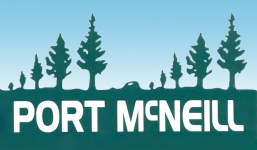  MINUTESPublic Hearing Meeting6:00 PM - Monday, June 13, 20221473 Broughton Blvd - Community HallPRESENT:Mayor Gabriele Wickstrom, Councillor Ann-Marie Baron, Councillor Shelley Downey, Councillor Derek Koel, and Councillor Ryan MitchellAPOLOGIES:ALSO PRESENT:Brenda Johnson, Interim Corporate Officer and Chief Financial Officer, and Connor Mork, Deputy Corporate Officer1.CALL TO ORDER2.PETITIONS AND DELEGATIONSa)McElhanney Ltd, Kevin Brooks to report on the proposed Zoning Bylaw No. 705, 2022 3.CORRESPONDENCEa)Presentation of submissions on the Proposed Town of Port McNeill Zoning Bylaw No. 705, 2022 - Written 5.BYLAWS6.ADJOURNMENTThe June 13, 2022 Public Hearing was adjourned at 7:18 PM 